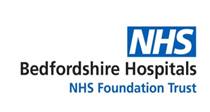 28/12/2022 Dear Requester,FOI 1777Thank you for your Freedom of Information request. Please note, this is a cross-site response for Bedford site and Luton site.You asked:Could you please provide me with some information on what Respiratory Diagnostic Equipment (PFT, CPET, Spirometers, Feno) are currently in use across all the Hospitals and clinics within your NHS Trust.Cardio Respiratory - N/A Pulmonary Function – As belowCystic Fibrosis – N/AOutpatients Department - BelowPaediatrics - BelowChest Clinic – BelowRespiratory Department – BelowOccupational Health - BelowPrimary Care – N/ARespiratory Department/ Chest Clinic/ Pulmonary Function The number of current devices in use. PFT - 4CPET – 1Spirometers – 2Feno – 3Manufacturer and type of device.PFT -  3x Vyaire Vyntus Body, 1 x MS-PFTproCPET – Vyaire Vyntus CPX/PFTProSpirometers – VyaireFeNO - Niox Vero CircassiaDate of installation.PFT - 2016, 2019, 2020, 2022  CPET – 2019FeNO - 2020,2020,2020Spirometer – 2020, 2020Occupational HealthManufacturerVitalograph Ltd – SpirometerThe number of current devices in useLuton – 1Bedford 1Date of installation.Bedford – 2022
Luton – 2017Paediatrics ManufacturerNIOX FeNO The number of current devices in use1Date of installation.2022This information is provided for your personal use and is the property of Bedfordshire Hospitals NHS Trust and subject to any existing Intellectual Property and Database Rights. Any commercial application or use of this information may be subject to the provisions of the Re-use of Public Sector Information Regulations 2015 (RPSI). This means that if you wish to re-use the information provided for commercial purposes for any reason you must ask the Trust for permission to do so. Please note that the Trust has a formal internal review and complaints process which is managed by the Information Governance Manager/Data Protection Officer. Should you have any concerns with our response, you can make a formal request for an internal review. Requests for internal review should be submitted within three months of the date of receipt of the response to your original letter, and should be addressed to: dataprotectionofficer@ldh.nhs.uk. This option is available to you for up to three calendar months from the date your response was issued. If you are not satisfied with the Trust review under the Freedom of Information Act 2000 you may apply directly to the Information Commissioners Officer (ICO) for a review of your appeal decision. The ICO can be contacted at: ICO, Wycliffe House, Water Lane, Wilmslow, Cheshire, SK9 5AF www.ico.org.uk Yours sincerely, FOI OfficerBedfordshire Hospitals NHS Foundation Trust 